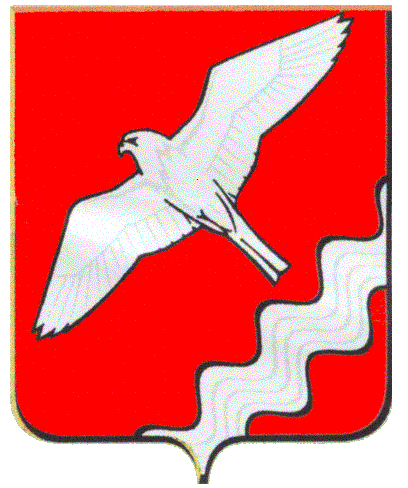 АДМИНИСТРАЦИЯ МУНИЦИПАЛЬНОГО ОБРАЗОВАНИЯКРАСНОУФИМСКИЙ ОКРУГПОСТАНОВЛЕНИЕот 26.05.2020 г.  №292г. Красноуфимск.В соответствии с Законом Свердловской области от 12 декабря 2019 года № 120-ОЗ «Об областном бюджете на 2020 год и плановый период 2021 и 2022 годов», Порядком предоставления и распределения субсидий из областного бюджета местным бюджетам муниципальных образований, расположенных на территории Свердловской области и постановлением Правительства Свердловской области, утверждённым постановлением Правительства Свердловской области от 29.10.2013 № 1330-ПП «Об утверждении государственной программы Свердловской области «Развитие жилищно-коммунального хозяйства и повышение энергетической эффективности в Свердловской области до 2024 года», на основании постановления Правительства свердловской области от 23.01.2020 № 27-ПП «Об утверждении распределения субсидий из областного бюджета бюджетам муниципальных образований, расположенных на территории Свердловской области, в 2020–2022 годах в рамках реализации государственной программы Свердловской области «Развитие жилищно-коммунального хозяйства и повышение энергетической эффективности в Свердловской области до 2024 года»П О С Т А Н О В Л Я Ю:Утвердить Перечень мероприятий подпрограммы 3 «Энергосбережение и повышение энергетической эффективности МО Красноуфимский округ» муниципальной программы «Развитие и модернизация жилищно-коммунального хозяйства и дорожного хозяйства, повышение энергетической эффективности в МО Красноуфимский округ до 2024 года», утвержденную постановлением Администрации Муниципального образования Красноуфимский округ от 27.11.2013 г. № 1601, финансирование которых предполагается с использованием субсидий из областного бюджета в 2020 году.Опубликовать данное постановление в газете «Вперед» и разместить на официальном сайте МО Красноуфимский округ.Контроль за исполнением настоящего постановления возложить на заместителя главы Администрации МО Красноуфимский округ по строительству и ЖКХ Петухова Д.А.Глава Муниципального образованияКрасноуфимский округ  							   О.В. РяписовПриложение № 1к постановлении. АдминистрацииМО Красноуфимский округот  26.05.2020 г. №292    ПЕРЕЧЕНЬмероприятий подпрограммы 3 «Энергосбережение и повышение энергетической эффективности МО Красноуфимский округ» муниципальной программы «Развитие и модернизация жилищно-коммунального хозяйства и дорожного хозяйства, повышение энергетической эффективности в МО Красноуфимский округ до 2024 года», финансирование которых предполагается с использованием субсидий из областного бюджета в 2020 году.Об утверждении Перечня мероприятий муниципальной программы «Развитие и модернизация жилищно-коммунального хозяйства и дорожного хозяйства, повышение энергетической эффективности в МО Красноуфимский округ до 2024 года», финансирование которых предполагается с использованием субсидий из областного бюджета в 2020 году№ п/пНаименование мероприятияОбъем финансирования, рублейОбъем финансирования, рублейОбъем финансирования, рублей№ п/пНаименование мероприятиявсегов том числе:в том числе:№ п/пНаименование мероприятиявсегообластной бюджетместный бюджет1Поставка готового к подключению мобильного теплового пункта в с. Ключики, МО Красноуфимский округ с соединяющими трубопроводами28 330 00027 480 000850 000 Итого:28 330 00027 480 000850 000 